БАШҠОРТОСТАН  РЕСПУБЛИКАҺЫ                             РЕСПУБЛИКА  БАШКОРТОСТАН                   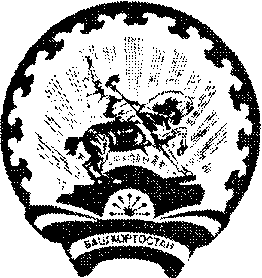   СТӘРЛЕБАШ РАЙОНЫ                                                                    CОВЕТ  МУНИЦИПАЛЬ  РАЙОНЫНЫН                                     СЕЛЬСКОГО ПОСЕЛЕНИЯ                                                                                     ҺАРАЙҪА АУЫЛ СОВЕТЫ			                 САРАЙСИНСКИЙ СЕЛЬСОВЕТ                          АУЫЛ БИЛӘМӘҺЕ                                                               МУНИЦИПАЛЬНОГО РАЙОНА                                                                         СОВЕТЫ                                                                   СТЕРЛИБАШЕВСКИЙ РАЙОН453185, Стeрлебаш районы,  Йәлембәт ауылы                    453185, Стерлибашевский район, с.Елимбетово  Парк урамы 5, тел.(34739) 2-63-34, 2-63-32		                ул.Парковая 5, тел.(34739) 2-63-34, 2-63-32	                                         РЕШЕНИЕ№ 24-1     		               		от  22 января  2020г     «О внесении изменений  и дополнений в решение  Совета сельского поселения Сарайсинский сельсовет муниципального района Стерлибашевский район Республики Башкортостан»	№ 20 от 24 декабря 2019 года«О бюджете сельского поселения Сарайсинский сельсовет муниципального района Стерлибашевский район Республики Башкортостан на 2020 год и плановый период 2021 и 2022 годов»В соответствии с Бюджетным Кодексом Российской Федерации и пунктом 13 Решения Совета сельского поселения Сарайсинский сельсовет муниципального района Стерлибашевский район Республики Башкортостан № 20 от 24 декабря 2019 года  «О бюджете сельского поселения Сарайсинский сельсовет муниципального района  Стерлибашевский район Республики Башкортостан на 2020 год  и плановый период 2021 и 2022 годов» Совет сельского поселения Сарайсинский сельсовет муниципального района Стерлибашевский район РБ   Решил:     1.Внести изменения  по разделам, подразделам, целевым статьям (программам сельского поселения и непрограммным направлениям деятельности), группам видов расходов, классификации расходов бюджета сельского поселения Сарайсинский сельсовет муниципального района Стерлибашевский район Республики Башкортостан  в приложения  № 5, 7, 9 к Решению Совета сельского поселения Сарайсинский сельсовет муниципального района Стерлибашевский район Республики Башкортостан от 24 декабря 2019 года № 20 «О бюджете сельского поселения Сарайсинский сельсовет муниципального района  Стерлибашевский район Республики Башкортостан на 2020 год  и плановый период 2021 и 2022 годов»                                                                                                                                        В рублях2. Данное решение вступает в силу со дня его подписания и подлежит официальному опубликованию после его принятия и подписания в установленном порядке.3. Внести изменения в план закупок и в план график.Глава сельского поселения Сарайсинский сельсовет:                                                Байназарова Р.М.  ГруппаКод бюджетной классификацииСумма011-1112\0505\791\14\1\00\74040\244\226.10\РП.67.12.1\\16513\\-178 700,00011-1112\0503\791\14\1\00\74040\244\223.6\РП.67.12.1\\16513\\+178 700,00